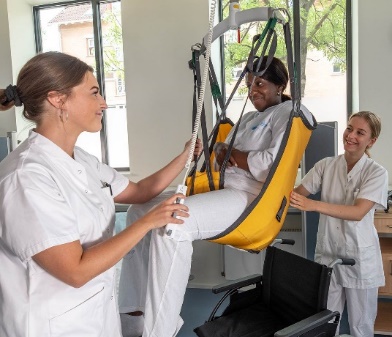 Dialogmøde 2. november 2022 kl 12-15 (Det store auditorium Sigurdsgade 26 fra kl 12-13)Dagens tema - ”Fælles om uddannelse” På tværs af region, kommuner og uddannelsesinstitutioner arbejder vi for at udvikle og forbedre den kliniske undervisning i sygeplejerskeuddannelsen. Med afsæt i erfaringer fra projektet ”Gode rammer for klinisk undervisning” og Praktikevalueringen for foråret 2022, vil vi i løbet af eftermiddagen drøfte gode erfaringer og forbedringsmuligheder, der kan styrke klinikforløbene og samarbejdet omkring dette.12.00-12.05	Velkomst og intro til dagen v. Faglig koordinator Charlotte Bjørn   12.05-12.45	Gode rammer for klinisk undervisning v. Projektleder Karen Buur CHRU  Karen præsenterer pointer fra projektet ’Gode rammer for klinisk undervisning’ en afdækning af klinisk undervisning i RegionH – med fokus på klinisk vejledning.  Gode rammer for klinisk undervisning12.45 -13.00   Praktikevaluering Forår 2022 Nedslag i praktikevaluering Forår 2022. Vises i auditoriet på Sigurdsgade. Praktikevaluering Forår 202213.00-13.30	Pause - Gå til allokerede lokaler13.30-15.00    Dialogmødet fortsætter i de mindre dialoggrupper. Med venlig hilsenSygeplejerskeuddannelsen 			SygeplejerskeuddannelsenUC Diakonissen 			Institut for sygeplejerske og 				                                               ernæringsuddannelserDet Sundhedsfaglige fakultet